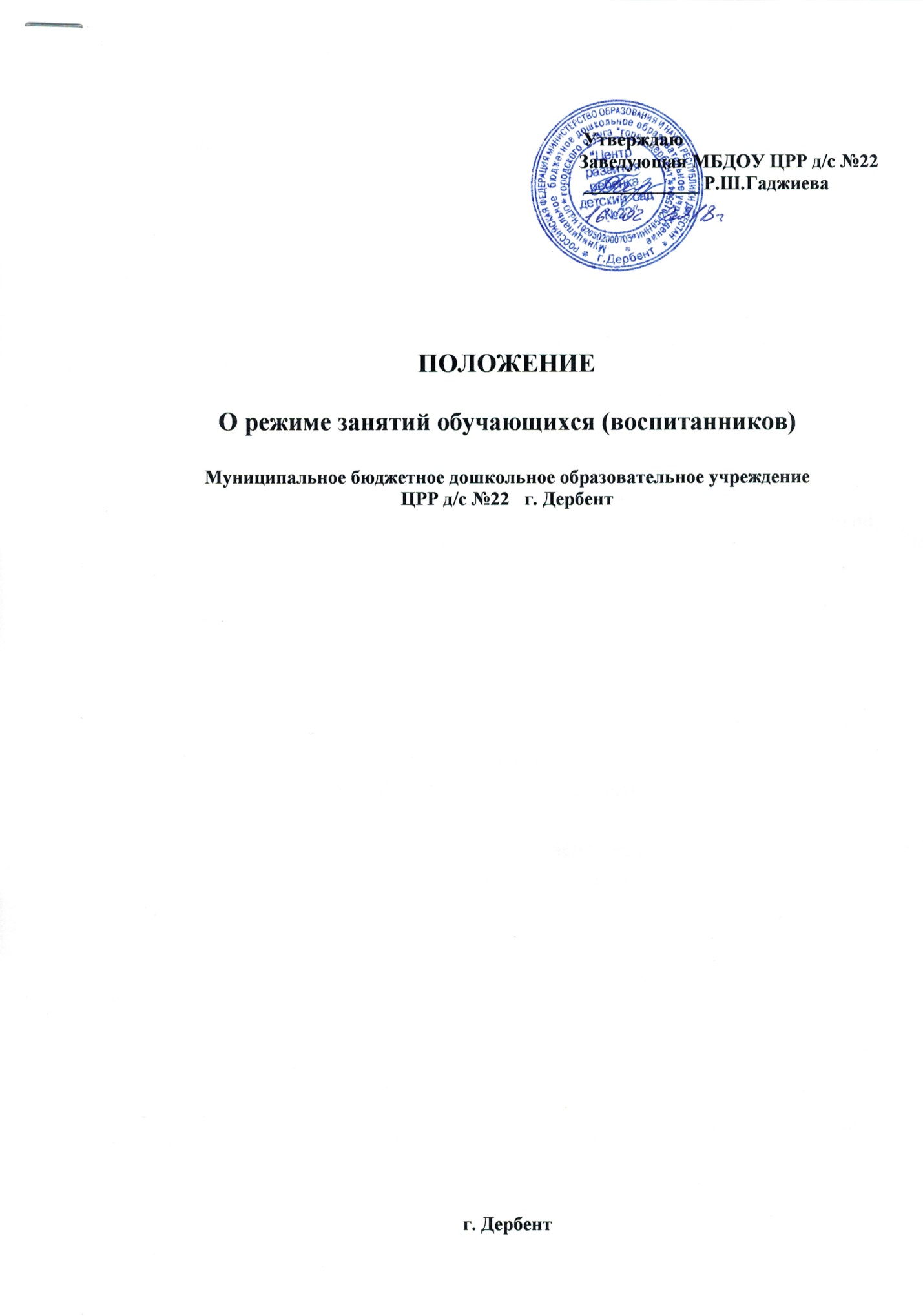 Общие положения.1.1.Режим  функционирования  Муниципального  дошкольного образовательного учреждения Центр развития ребенка детского сада №22 (далее – ДОУ) и режим занятийобучающихся (воспитанников) устанавливаются на основеПостановления Главного государственного санитарного врача Российской Федерации от 15 мая 2013 г. N 26 "Об утверждении СанПиН 2.4.1.3049-13 "Санитарно эпидемиологические требования к устройству, содержанию и организации режима работы дошкольных образовательных организаций",  Федерального закона от 29.12.2012г. N 273-ФЗ «Обобразовании в Российской Федерации», Устава МБДОУ ЦРР детского сада№22 и Правил внутреннего распорядка  воспитанников.1.2. Положение регламентирует режим работы ДОУ и  режим занятий  обучающихся (воспитанников) ДОУ.Режим функционирования ДОУ.2.1. Режим работы ДОУ: с 07-00ч до 19-00 ч .2.2. Выходные дни: суббота, воскресенье, праздничные дни.Режим занятий деятельностью обучающихся (воспитанников)3.1. Образовательный процесс в ДОУ осуществляется в соответствии с образовательной программой дошкольного образования МБДОУ ЦРР детского сада№22.3.2. Продолжительность непрерывной непосредственнообразовательной деятельности  воспитателя с детьми (режим занятий)  проводится в соответствии с требованиями  СанПиН:Для детей  от 3 до 4 лет - не более15 мин;Для детей от 4 до 5 лет -не более 20 минут;Для детей  от  5 до 6 лет - не более 25 минут;Для детей  от 6 до 7 лет– не  более 30 мин;3.3. Максимальный допустимый объем образовательной нагрузки в первой половине дня в младшей и средней   группах30-40 минут соответственно ,а старшей и подготовительной -45 минут и 1,5 часа соответственно. В середине времени, отведенного на непрерывную образовательную деятельность, проводят физкультурные минутки. Перерывы между периодами непрерывной образовательной деятельности –не менее - 10 минут.3.4. Образовательную деятельность, требующую повышенной познавательной активности и умственного напряжения детей , следует организовывать   в первую половину дня. Для профилактики утомления детей рекомендуется проводить физкультурные, музыкальные занятия, ритмику и т.п.3.5. Занятия по физическому развитию основной образовательной программы для детей от 3  до 7 лет организуются  не менее 3 раза в неделю. Длительность занятий по физическому развитию зависит от возраста детей и составляет:- в младшей группе – 15 минут- в средней группе – 20 минут,- в старшей группе – 25 минут,- в подготовительной группе – 30 минут3.6. Один раз в неделю для детей  организовывать  занятия по физическому развитию детей на открытом воздухе. Их проводят только при отсутствии у детей медицинских противопоказаний и наличии у детей спортивной одежды, соответствующей погодным условиям.В теплое время года  при благоприятных метеорологических условиях непосредственно образовательной деятельностью по физическому развитию рекомендуется организовывать на открытом воздухе.